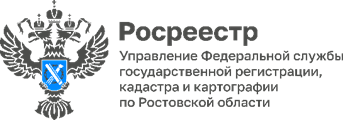 Пресс-релиз                                                                                                                                   15.05.2023В донском Росреестре провели заседание коллегииВ Управлении Росреестра по Ростовской области состоялось заседание коллегии, посвященное итогам работы Управления за 2022 год задачам на 2023 год.Открыл заседание руководитель Управления Росреестра по Ростовской области Сергей Третьяков. - За 12 месяцев 2022 года на территории Ростовской области было подано всего 627 511 заявлений о государственном кадастровом учете, государственной регистрации прав, государственном кадастровом учете и государственной регистрации прав (единая процедура регистрации). При этом 49,21% от общего числа принятых заявлений составляют заявления, поданные в электронном виде, - отметил Сергей Третьяков.Далее доклад на тему «Итоги деятельности Управления в учетно-регистрационной сфере в 2022 году и задачи на 2023 год» представила заместитель руководителя Управления Елена Кубрак.Продолжил заседание заместитель руководителя Управления Олег Козьменко, его доклад был посвящен итогам работы Управления в 2022 году и задачам на 2023 год в сфере финансово-хозяйственной деятельности и в сфере правового обеспечения деятельности Управления. Далее доклад «О результатах работы Управления в 2022 году и задачах на 2023 год в части проведения комплексных кадастровых работ на территории Ростовской области, установления административных границ, проведения государственной кадастровой оценки и исправления реестровых ошибок» представил Андрей Пашкевич.Завершилось заседание награждением отличившихся сотрудников почетными грамотами.Программа коллеги в этом году была дополнена новым мероприятием – стратегической сессией, посвященной вопросам, связанным с совершенствованием работы Управления Росреестра по Ростовской области. В сессии приняли участие руководство Управления, начальники структурных подразделений и территориальных отделов Управления. Команды Управления в течение шести часов разрабатывали проекты по следующим направлениям: подготовка кадрового состава Управления, вопросы материального обеспечения деятельности Управления, рассмотрение проблемных обращений от заявителей.- Стратегическая сессия позволила не только выявить новые возможности в решении поставленных задач, разобрать конкретные прикладные проблемы, но и оказала мощный командообразующий эффект, способствовала сплочению коллектива, - подчеркнул руководитель Управления Росреестра по Ростовской области Сергей Третьяков.Контакты для СМИ:Пресс-служба Управления Росреестра по Ростовской областиТатьяна Фатеева8-938-169-55-69FateevaTA@r61.rosreestr.ruwww.rosreestr.gov.ru